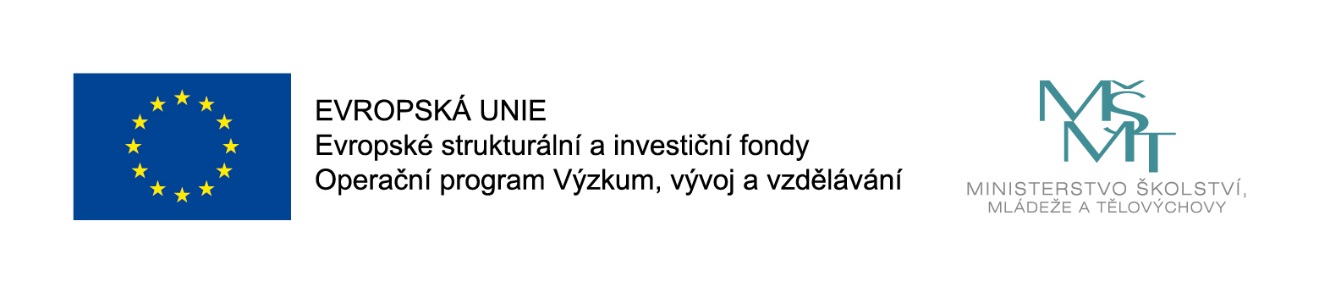 Smlouva o lektorské činnosti uzavřená v souladu s § 1746 odst. 2 zákona č. 89/2012 Sb., občanský zákoník, v platném znění(dále jen „smlouva“)I.Smluvní strany:Základní škola Rožnov pod Radhoštěm, Tyršovo nábřežíse sídlem:			Tyršovo nábřeží 649, 75661 Rožnov pod Radhoštěmzastoupený:	 		Blanka Kopečková, statutární zástupce ředitele školyIČO: 				70238910DIČ: 				-(dále jen „objednatel“)Westech solutions s.r.o.se sídlem:	Startovní 276/1, 700 30 Ostrava			IČO: 		02976439		DIČ:		CZ02976439		zastoupený:	xxxxxxxxxxxxxx, jednatelem firmy		(dále jen „lektor“)(objednatel a lektor společně dále také jako „smluvní strany“)I.Úvodní ustanoveníTato smlouva je uzavřena s lektorem na školení pro pedagogický sbor objednatele v rámci vzdělavání DVPP.Shora uvedené školení bude uskutečněno v rámci projektu Šablony II (dále jen „projekt“) spolufinancovaného Evropskou unií z Operačního programu Výzkum, vývoj a vzdělávání.Lektor prohlašuje, že je odborně způsobilý ke splnění všech jeho závazků podle smlouvy a to s ohledem na předmět plnění, s kterým se náležitě seznámil.Lektor dále prohlašuje, že se seznámil s rozsahem služeb, které jsou předmětem této smlouvy, že mu jsou známy veškeré technické, kvalitativní a jiné podmínky nezbytné k jejich poskytnutí a že disponuje takovými kapacitami a odbornými znalostmi, které jsou nezbytné pro jejich provedení za dohodnutou maximální smluvní cenu uvedenou ve smlouvě, a to rovněž ve vazbě na jím prokázanou kvalifikaci pro plnění shora uvedené veřejné zakázky.II.Předmět smlouvyLektor se na základě této smlouvy zavazuje poskytnout objednateli řádně a včas služby spočívající v lektorské činnosti na seminářích s celkovou hodinovou dotací 32 hodin:24 výukových hodin kurzu Tablet jako efektivní nástroj učitele, 8 výukových hodin kurzu Práce učitele s dokumenty na tabletu, jejichž účastníky budou pedagogičtí pracovníci objednatele (dále jen „služby“).Služby budou lektorem poskytovány v souladu s níže uvedenými podmínkami:seminář bude probíhat v sídle zadavatele, předpokládaná účast na výukovém semináři bude vždy skupina o max. 20 pedagozích,lektor se zavazuje respektovat při výuce HW a SW vybavení, kterým disponuje zadavatel,  a zavazuje se při výuce využívat totožnou platformu (platforma nemusí být respektována, pouze v případě, že se požadované výukové programy chovají stejně a mají stejné grafické rozhraní i na jiných platformách) a totožné výukové programy.Součástí poskytování služeb bude i proces přípravy na semináře.Proces přípravy na semináře a vlastní lektorská činnost na seminářích musí splňovat následující minimální požadavky:prezentace ze semináře i materiály poskytnuté účastníkům semináře budou vždy v jednom vyhotovení předány realizačnímu týmu projektu, a stanou se součástí dokumentace projektu,na každém výukovém semináři bude umožněna přítomnost zástupce či zástupců realizačního týmu objednatele, lektor na semináři obstará i administrativní náležitosti a dokumentaci kurzu, představí projekt, v rámci kterého se seminář koná a zajistí závěrečnou zpětnou vazbu a ukončení semináře,na každém výukovém semináři bude umožněna fotodokumentace a případně také videodokumentace průběhu semináře. Tato dokumentace se stane součástí dokumentace projektu, která je předávána poskytovateli dotace. Fotodokumentaci bude možno využít volně, např. pro publicitu projektu, kontrolu aj. Lektor se zavazuje poskytovat služby v rozsahu a za podmínek stanovených v této smlouvě.Objednatel se zavazuje uhradit lektorovi za poskytnuté služby cenu dle čl. IV. této smlouvy.Lektor zahájí poskytování služeb bezprostředně po oboustranném podpisu této smlouvy. Místem plnění předmětu smlouvy je sídlo objednatele. III.Práva a povinnosti smluvních stranPráva a povinnosti lektora:Lektor je povinen bez zbytečného prodlení informovat objednatele o všech skutečnostech, které by mu mohly bránit v plnění dle této smlouvy.Lektor je rovněž povinen v případě, že nebude z důležitých důvodů moci poskytnout služby, sdělit tuto skutečnost obratem objednateli a na žádost objednatele doložit tyto důležité důvody. Lektor se zavazuje provést lektorování osobně nebo svými zaměstnanci či lektory jinak smluvně zavázanými.Lektor je povinen umožnit osobám oprávněným k výkonu kontroly projektu, z něhož je předmět této smlouvy hrazen, provést kontrolu dokladů souvisejících s plněním zakázky a dále je povinen uchovat účetní záznamy po dobu stanovenou podmínkami pro archivaci v rámci operačního programu Výzkum, vývoj a vzdělávání.Lektor se zavazuje umožnit zástupcům objednatele přítomnost na semináři a souhlasí s pořízením fotodokumentace či videodokumentace, která může být předložena ke kontrole oprávněným orgánům.Práva a povinnosti objednateleObjednatel se zavazuje poskytnout Lektorovi veškerou nezbytnou součinnost pro pořádání semináře, zejména poskytne Lektorovi veškeré nezbytné informace o projektu.Objednatel se zavazuje zaplatit za řádně a včas poskytnuté služby cenu dle článku IV. této Smlouvy.Objednatel se zavazuje zajistit odpovídající prostory pro konání seminářů.Další práva a povinnosti smluvních stranSmluvní strany se zavazují vzájemně spolupracovat a poskytovat si veškeré informace potřebné pro řádné plnění svých závazků z této smlouvy.Smluvní strany se dohodly, že si budou bez zbytečného odkladu oznamovat veškeré změny důležité pro vztahy vyplývající z této smlouvy, zejména změnu adresy pro doručování apod. Smluvní strany jsou povinny zachovávat mlčenlivost o skutečnostech, které se dozvěděly v souvislosti s plněním této smlouvy a jsou předmětem obchodního tajemství, nebo jsou jednou ze smluvních stran označeny jako důvěrné. Tím není dotčena povinnost lektora ve smyslu bodu A, tohoto článku.IV.CenaLektor prohlašuje, že se při zpracování cenové nabídky seznámil se zadávací dokumentací, na jejímž základě podal nabídku, a do své ceny zahrnul veškeré náklady nutné k řádné a úplné realizaci služeb, které jsou předmětem této smlouvy, ať již byla tato činnost obsahem zadávací dokumentace, nebo takovou činnost měl lektor, nebo jeho subdodavatelé na základě své odbornosti předpokládat.Celková cena za poskytnuté služby spočívající v lektorské činnosti včetně přípravy na semináře činí 179 000,- Kč. Vzdělávání v režimu DVPP akreditováno u MŠMT je osvobozeno od platby DPH. 
Shora uvedené ceny jsou cenami nejvýše přípustnými a zahrnují veškeré náklady, které lektorovi vzniknou v souvislosti s poskytováním služeb. Lektor prohlašuje, že součástí ceny za služby dle této smlouvy je veškeré plnění, které se na základě smlouvy zavázal poskytnout objednateli. Lektor dále prohlašuje, že součástí odměny dle smlouvy jsou i služby a dodávky, které v zadávací dokumentaci nebo i ve smlouvě sice výslovně uvedeny nejsou, ale Lektor jakožto odborník o nich ví nebo má vědět, že jsou pro poskytnutí plnění dle smlouvy nezbytné.Shora uvedené ceny mohou být překročeny pouze v souvislosti se změnou sazeb DPH či daňových předpisů majících vliv na výši těchto cen, a to ve výši odpovídající zvýšení těchto sazeb. Podkladem pro zaplacení ceny bude lektorem vystavený a objednateli řádně doručený daňový doklad, který bude mít náležitosti daňového dokladu dle platných právních předpisů (dále jen „faktura“). Lektor odpovídá za to, že sazba daně z přidané hodnoty bude stanovena v souladu s platnými právními předpisy. V případě, že dojde ke změně zákonné sazby DPH, je lektor kí ceně bez DPH povinen účtovat DPH v platné výši. Smluvní strany se dohodly, že v případě změny kupní ceny včetně DPH v důsledku změny sazby DPH není nutno ke smlouvě uzavírat dodatek.Cena bude splatná po ukončení semináře na základě vystavené faktury, kterou lektor zašle objednateli. Splatnost faktury se sjednává 14 kalendářních dnů ode dne jejího doručení objednateli. Stejná lhůta splatnosti platí i při placení jiných plateb (smluvních pokud, úroků z prodlení, náhrady škody apod.)Objednatel nebude poskytovat zálohové platby. Cena plnění bude uhrazena lektorovi bezhotovostním převodem na bankovní účet lektora č.ú 273000209/0300  pakliže nebude dohodnuto jinak.Závazek objednatele zaplatit fakturu je splněn okamžikem, kdy částka odpovídající ceně za poskytnuté služby bude odepsána z účtu objednatele.V.Sankce, odstoupení od smlouvySmluvní strana odpovídá za škodu, která vznikla druhé smluvní straně porušením jejích povinností stanovených touto smlouvou nebo právními předpisy České republiky včetně přímo závazných norem vydaných orgány Evropské unie, a dále předpisy Operačního programu Výzkum, vývoj a vzdělávání. Uplatnění náhrady škody nebrání uplatnění dalších sankcí vyplývajících z uvedených právních předpisů nebo ze smlouvy.V případě, že lektor poruší svoji povinnost dle této smlouvy a v důsledku takového porušení dojde ke krácení dotace či k neuznatelnosti výdajů objednatele vynaložených na plnění smlouvy, vzniká objednateli nárok na smluvní pokutu ve výši rovnající se zkráceným či neuznatelným výdajům, ať už objednatel v důsledku tohoto porušení odstoupil od smlouvy, či nikoli.Jakákoliv sankce dle smlouvy se nedotýká práva smluvních stran na náhradu způsobené škody, ani toto právo jakkoliv nelimituje.Nesplní-li lektor řádně svůj závazek lektorovat seminář, včetně jeho přípravy dle této smlouvy, případně poruší-li lektor jinou svoji povinnost stanovenou článku III. část A této Smlouvy podstatným způsobem, je objednatel oprávněn od smlouvy odstoupit. Objednatel je dále oprávněn odstoupit od smlouvy, pokud nebudou objednateli přiděleny finanční prostředky na financování plnění předmětu této smlouvy.V případě porušení smluvních povinností lektora, je lektor povinen objednateli uhradit smluvní pokutu ve výši 5.000,- Kč a veškerých nákladů vynaložených na zajištění semináře v případě nedodržení svých povinností uvedených v článku III. část A bod 1) až 4) této Smlouvy.Lektor se rovněž zavazuje uhradit objednateli smluvní pokutu ve výši 5.000,- Kč za každé nedodržení svých povinností stanovených touto smlouvou, pro které není stanovena zvláštní smluvní pokuta.Odstoupením od smlouvy nejsou dotčena práva smluvních stran na úhradu splatné smluvní pokuty a na náhradu škody. Objednatel si dále vyhrazuje právo od smlouvy odstoupit, pokud zjistí, že lektor při podání nabídky pro veřejnou zakázku uvedl nepravdivá prohlášení nebo informace za účelem získat tuto zakázku.Odstoupení od smlouvy musí mít písemnou formu a nabývá účinnosti dnem jeho doručení druhé smluvní straně. Odstoupením od smlouvy zůstávají nedotčena ustanovení této smlouvy o náhradě škody, smluvních pokutách, pojištění, dále ustanovení o odpovědnosti dodavatele za vady, o záruce a záruční době, o řešení sporů či jiná ustanovení, která podle projevené vůle smluvních stran nebo vzhledem ke své povaze mají trvat i po ukončení smlouvy.Pro odstoupení od smlouvy platí příslušná ustanovení občanského zákoníku, s vyloučením ustanovení § 1765 a § 1766.VI.Závěrečná ujednáníPráva a povinnosti smluvních stran výslovně v této smlouvě neupravené se řídí příslušnými ustanoveními zákona č. 89/2012 Sb., občanský zákoník, v platném znění.Tato smlouva je vyhotovena ve třech stejnopisech, z nichž dva obdrží objednatel a jeden lektor.Doplňování nebo změnu této smlouvy lze provádět jen se souhlasem smluvních stran, a to pouze formou písemných, vzestupně číslovaných a takto označených dodatků, není-li touto smlouvou stanoveno jinak.Pokud vyjde najevo, že některé ustanovení této smlouvy je neplatné, nemá tato skutečnost vliv na platnost smlouvy jako celku a strany se zavazují neprodleně se dohodnout na změně této smlouvy, která bude směřovat k řádnému provedení záměrů obsažených v takovém ustanovení.Tato smlouva nabývá platnosti a účinnosti dnem podpisu oběma smluvními stranami, a je uzavírána na dobu určitou do okamžiku splnění závazku obou smluvních stran dle této smlouvy.Smluvní strany prohlašují, že si text smlouvy důkladně přečetli, s obsahem souhlasí a že tato smlouvy byla uzavřena podle jejich skutečné, svobodné a vážné vůle, nikoli v tísni a za nápadně nevýhodných podmínek a na důkaz toho připojují své podpisy.V Rožnově p.R. , dne  24.8.2020  ………………………………        objednatelV Ostravě dne 24.8.2020  ………………………………lektor